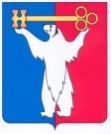 АДМИНИСТРАЦИЯ ГОРОДА НОРИЛЬСКАКРАСНОЯРСКОГО КРАЯПОСТАНОВЛЕНИЕ25.09.2023                                    	г. Норильск                                 			№ 453Об утверждении Административного регламента предоставления муниципальной услуги «Присвоение квалификационных категорий спортивных судей»В целях приведения в соответствие с требованиями Федерального закона от 27.07.2010 № 210-ФЗ «Об организации предоставления государственных и муниципальных услуг», распоряжения Правительства Красноярского края от 15.03.2023 № 167-р «Об утверждении рекомендованного перечня типовых муниципальных услуг, предоставляемых органами местного самоуправления муниципальных образований Красноярского края», ПОСТАНОВЛЯЮ:1. Утвердить Административный регламент предоставления муниципальной услуги «Присвоение квалификационных категорий спортивных судей» (прилагается).2. Управлению по спорту Администрации города Норильска:2.1. совместно с Управлением информатизации и связи Администрации города Норильска в целях информирования о предоставлении муниципальной услуги обеспечить размещение сведений в объеме и порядке, установленном Административным регламентом;2.2. обеспечить осуществление текущего контроля за соблюдением и исполнением Административного регламента, иных нормативных правовых актов, устанавливающих требования к предоставлению муниципальной услуги, предусмотренной Административным регламентом, в частности, путем издания (в срок не позднее 10 рабочих дней со дня издания настоящего постановления) правового акта, предусмотренного пунктами 4.1.2, 4.2.1 Административного регламента, а также организации исполнения такого контроля;2.3. определить в срок не позднее 10 рабочих дней со дня издания настоящего постановления подчиненное должностное лицо (подчиненных должностных лиц), уполномоченное на прием, регистрацию, рассмотрение жалоб на решения,   действия (бездействия) соответствующих органов, организаций, их должностных лиц;2.4. определить в срок не позднее 10 рабочих дней со дня издания настоящего постановления подчиненное должностное лицо (подчиненных должностных лиц), уполномоченное для размещения в федеральной информационной системе досудебного (внесудебного) обжалования сведений в соответствии с постановлением Правительства РФ от 20.11.2012 № 1198, пунктом 5.3.2 Административного регламента.3. Контроль исполнения пункта 2 настоящего постановления возложить на заместителя Главы города Норильска по социальной политике.4. Опубликовать настоящее постановление в газете «Заполярная правда» и разместить его на официальном сайте муниципального образования город Норильск.5. Настоящее постановление вступает в силу после его официального опубликования в газете «Заполярная правда».Глава города Норильска                                                                                 Д.В. КарасевУТВЕРЖДЕН Постановлением Администрации города Норильскаот 25.09.2023 № 453АДМИНИСТРАТИВНЫЙ РЕГЛАМЕНТПРЕДОСТАВЛЕНИЯ МУНИЦИПАЛЬНОЙ УСЛУГИ «ПРИСВОЕНИЕ КВАЛИФИКАЦИОННЫХ КАТЕГОРИЙ СПОРТИВНЫХ СУДЕЙ»1. ОБЩИЕ ПОЛОЖЕНИЯ 1.1. Предмет регулирования административного регламентаНастоящий Административный регламент предоставления муниципальной услуги «Присвоение квалификационных категорий спортивных судей» (далее – Административный регламент) регулирует порядок присвоения квалификационных категорий спортивных судей «спортивный судья третьей категории», «спортивный судья второй категории» (далее – квалификационная категория спортивного судьи) в муниципальном образовании город Норильск.1.2. Круг заявителей1.2.1. Заявителями на предоставление муниципальной услуги (далее – Заявители) являются региональные спортивные федерации.  1.2.2. Заявителями также могут являться представители лиц, указанных в пункте 1.2.1 Административного регламента, действующие на основании доверенности, оформленной в установленном законодательством порядке (далее – представитель Заявителя). 1.3. Требование предоставления заявителю муниципальной услуги в соответствии с вариантом предоставления муниципальной услуги, соответствующим признакам заявителя, определенным в результате анкетирования, проводимого органом, предоставляющим услугу (далее – профилирование), а также результата, за предоставлением которого обратился заявитель. 1.3.1. Услуга должна быть предоставлена Заявителю в соответствии с вариантом предоставления Услуги (далее - вариант). 1.3.2. Вариант определяется в соответствии с таблицей 2 приложения № 9 к настоящему Административному регламенту, исходя из общих признаков заявителя, определенных таблицей 2 приложения № 9, а также из результата предоставления Услуги, за предоставлением которой обратился указанный заявитель. 1.3.3. Признаки заявителя определяются путем профилирования, осуществляемого в соответствии с настоящим Административным регламентом. 1.3.4. Информация о порядке предоставления муниципальной услуги размещается в федеральной государственной информационной системе «Единый портал государственных и муниципальных услуг (функций)» (далее – ЕПГУ), на официальном сайте Управления по спорту Администрации города Норильска (далее - Уполномоченного органа), а также на информационных стендах в многофункциональных центрах предоставления муниципальных услуг (далее – МФЦ).2. СТАНДАРТ ПРЕДОСТАВЛЕНИЯ МУНИЦИПАЛЬНОЙ УСЛУГИ2.1. Наименование муниципальной услугиУслуга «Присвоение квалификационных категорий спортивных судей». 2.2. Наименование исполнительного органа, непосредственнопредоставляющего муниципальную услугу2.2.1. Муниципальная услуга предоставляется Уполномоченным органом.  2.2.2. При предоставлении муниципальной услуги Уполномоченный орган взаимодействует с: Министерством внутренних дел Российской Федерации в части получения сведений о действительности паспорта гражданина Российской Федерации, сведений о регистрационном учете по месту жительства и месту пребывания; При наличии заключенного соглашения о взаимодействии между МФЦ и Администрацией города Норильска или в случаях, установленных законодательством субъекта Российской Федерации, Уполномоченным органом указывается возможность (невозможность) подачи запроса о предоставлении муниципальной услуги в многофункциональный центр. 2.2.3. При предоставлении муниципальной услуги Уполномоченному органу запрещается требовать от заявителя осуществления действий, в том числе согласований, необходимых для получения муниципальной услуги и связанных с обращением в иные государственные органы и организации, за исключением получения услуг, включенных в перечень услуг, которые являются необходимыми и обязательными для предоставления муниципальной услуги.2.3. Описание результата предоставления муниципальной услуги2.3.1. Результатом предоставления муниципальной услуги является решение о присвоении квалификационной категории спортивного судьи (приложение № 1) или решение об отказе в предоставлении услуги «Присвоение квалификационной категории спортивных судей» (приложение № 2).2.3.2. Решение о присвоении квалификационной категории спортивному судье должно содержать следующие сведения: - наименование Уполномоченного органа, принявшего решение о присвоении квалификационной категории спортивному судье; - дату и номер приказа о присвоении квалификационной категории спортивному судье;- регистрационный номер решения. 2.3.3. Результат предоставления муниципальной услуги может быть получен в Уполномоченном органе, посредством Единого портала или системы, автоматизирующей исполнение государственных функций или предоставление государственных услуг, посредством которой были поданы документы, через операторов почтовой связи либо в МФЦ. 2.4. Сроки предоставления муниципальной услуги2.4.1. Максимальный срок предоставления муниципальной услуги составляет 19 рабочих дней со дня регистрации в Уполномоченном органе заявления и документов, необходимых для предоставления муниципальной услуги.  2.4.2. Срок возврата документов Заявителю при отказе в предоставлении муниципальной услуги в случае предоставления документов лицом, не являющимся Заявителем в соответствии с пунктом 1.2.1 Административного регламента, или предоставления документов, не соответствующих требованиям, предусмотренным подразделом 2.8. Административного регламента, составляет 3 рабочих дня со дня их поступления. В случае подачи документов в электронной форме возврат документов не осуществляется.  2.4.3. Копия приказа о присвоении квалификационной категории спортивного судьи (приложение № 8) в течение 10 рабочих дней со дня его утверждения размещается на официальном сайте Уполномоченного органа 2.5. Правовые основания для предоставления муниципальной услуги2.5.1. Предоставление муниципальной услуги осуществляется в соответствии с:Федеральным законом от 06.10.2003 № 131-ФЗ «Об общих принципах организации местного самоуправления в Российской Федерации»;Федеральным законом от 04.12.2007 № 329-ФЗ «О физической культуре и спорте в Российской Федерации»;Федеральным законом от 27.07.2010 № 210-ФЗ «Об организации предоставления государственных и муниципальных услуг»;Федеральным законом от 27.07.2006 № 152-ФЗ «О персональных данных»;Законом Российской Федерации от 07.02.1992 № 2300-1 «О защите прав потребителей»; Федеральным законом от 27.07.2006 № 149-ФЗ «Об информации, информационных технологиях и о защите информации»; Законом Красноярского края от 21.12.2010 № 11-5566 «О физической культуре и спорте в Красноярском крае»;Постановлением Правительства Российской Федерации от 07.07.2011 № 553 «О порядке оформления и представления заявлений и иных документов, необходимых для предоставления государственных и (или) муниципальных услуг, в форме электронных документов»;Постановлением Правительства Российской Федерации от 25.06.2012 № 634 «О видах электронной подписи, использование которых допускается при обращении за получением государственных и муниципальных услуг»;Распоряжением Правительства Красноярского края от 15.03.2023 № 167-р «Об утверждении рекомендованного перечня типовых муниципальных услуг, предоставляемых органами местного самоуправления муниципальных образований Красноярского края»; Приказом Минспорта России от 28.02.2017 № 134 «Об утверждении положения о спортивных судьях»;Уставом городского округа город Норильск Красноярского края;Решением Норильского городского Совета депутатов от 18.11.2014 № 20/4-434 «Об утверждении Положения об управлении по спорту Администрации города Норильска»; Решением Норильского городского Совета депутатов от 26.06.2012 № 4/4-56 «Об утверждении Перечня услуг, которые являются необходимыми и обязательными для предоставления муниципальных услуг Администрацией города Норильска»; настоящим Административным регламентом.2.5.2. Перечень нормативных правовых актов, регулирующих предоставление муниципальной услуги (с указанием их реквизитов и источников официального опубликования), указанный в пункте 2.5.1 Административного регламента, размещается на официальном сайте муниципального образования город Норильск в сети «Интернет» и на ЕПГУ. 2.6. Исчерпывающий перечень документов, необходимых для предоставления муниципальной услуги2.6.1. Заявителю для получения муниципальной услуги необходимо представить лично или через представителя в Уполномоченный орган посредством ЕПГУ или иной системы, автоматизирующей исполнение государственных функций или предоставление государственных услуг (далее – электронная форма), либо путем личного обращения, либо путем обращения в МФЦ, либо с использованием услуг операторов почтовой связи (далее - бумажная форма) заявление о предоставлении муниципальной услуги, а также документы: 2.6.1.1. Исчерпывающий перечень документов, необходимых в соответствии с законодательными или иными нормативными правовыми актами для присвоения квалификационной категории спортивного судьи, которые Заявитель должен представить самостоятельно: 	а) заявление о предоставлении муниципальной услуги (приложение № 7).Требования к предъявляемому документу: При подаче в бумажной форме – заявление заполненное в соответствии с формой, приведенной в приложении № 7; в случае направления запроса в электронной форме формирование запроса осуществляется посредством заполнения интерактивной формы без необходимости дополнительной подачи заявления в какой-либо иной форме.  В случае направления запроса посредством ЕПГУ также указывается один из следующих способов направления результата предоставления муниципальной услуги: в форме электронного документа в личном кабинете на ЕПГУ; на бумажном носителе в Уполномоченном органе, МФЦ либо с использованием услуг операторов почтовой связи. б) представление к присвоению квалификационной категории спортивного судьи (далее – Представление) (приложение № 3). Требования к предъявляемому документу: при подаче в бумажной форме – Представление, заверенное региональной спортивной федерацией и общероссийской спортивной федерацией; при подаче в электронной форме – электронная копия Представления, заверенная электронной подписью уполномоченного лица; в) копия карточки учета (приложение № 4). Требования к предъявляемому документу: при подаче в бумажной форме – копия карточки учета, заверенная печатью (при наличии) и подписью руководителя региональной спортивной федерации; при подаче в электронной форме – электронная копия представления, заверенная электронной подписью руководителя региональной спортивной федерации; г) копии второй и третьей страниц паспорта гражданина Российской Федерации, а также копии страниц, содержащих сведения о месте жительства кандидата, а при его отсутствии – копии страниц паспорта гражданина Российской Федерации, удостоверяющего личность гражданина Российской Федерации за пределами территории Российской Федерации, содержащих сведения о фамилии, имени, отчестве (при наличии), органе, выдавшем документ, дате окончания срока действия документа – для граждан Российской Федерации. Требования к предъявляемому документу: при подаче в бумажной форме – копия паспорта, заверенная подписью уполномоченного лица и печатью организации (при наличии); при подаче в электронной форме –сведения из документа, удостоверяющего личность, вносятся в соответствующие поля на интерактивной портальной форме и будут проверены путем направления запроса с использованием системы межведомственного электронного взаимодействия. д) копия паспорта иностранного гражданина либо иного документа, установленного Законом № 115-ФЗ или признаваемого в соответствии с международным договором Российской Федерации в качестве документа, удостоверяющего личность иностранного гражданина – для иностранных граждан; Требования к предъявляемому документу: при подаче в бумажной форме – копия паспорта, включающая в себя перевод, заверенный нотариусом;при подаче в электронной форме – электронная копия паспорта, включающая в себя перевод, заверенный нотариусом, заверенная усиленной квалифицированной электронной подписью нотариуса.е) копия документа, удостоверяющего личность лица без гражданства в Российской Федерации, выданного иностранным государством и признаваемого в соответствии с международным договором Российской Федерации в качестве документа, удостоверяющего личность лица без гражданства, или копия иного документа, предусмотренного Законом № 115-ФЗ или признаваемого в соответствии с международным договором Российской Федерации в качестве документа, удостоверяющего личность лица без гражданства – для лиц без гражданства (апостиль, разрешение на временное проживание, временное удостоверение личности лица без гражданства Российской Федерации, вид на жительство, иные документы); Требования к предъявляемому документу: при подаче в бумажной форме – копия документа, заверенная подписью уполномоченного лица и печатью (при наличии) копия апостиля, включающая в себя перевод, заверенный нотариусом; при подаче в электронной форме – электронная копия документа, заверенная усиленной квалифицированной электронной подписью нотариуса; электронная копия апостиля, включающая в себя перевод, заверенная усиленной квалифицированной электронной подписью нотариуса. ж) копия военного билета – для военнослужащих, проходящих военную службу по призыву (в случае отсутствия паспорта гражданина Российской Федерации). при подаче в бумажной форме – копия военного билета, заверенная подписью уполномоченного лица и печатью организации (при наличии); при подаче в электронной форме – предоставление сведений о военном билете осуществляется посредством заполнения интерактивной формы без необходимости дополнительной подачи в какой-либо иной форме. з) копия удостоверения «мастер спорта России международного класса», «гроссмейстер России» или «мастер спорта России» (для кандидатов, имеющих соответствующее спортивное звание по виду спорта, по которому присваивается квалификационная категория спортивного судьи). Требования к предъявляемому документу: при подаче в бумажной форме – копия удостоверения, заверенная подписью уполномоченного лица и печатью организации (при наличии); при подаче в электронной форме – электронная копия удостоверения, заверенная электронной подписью уполномоченного лица. и) копия документа, подтверждающего полномочия представителя (в случае, если Заявитель обратился через представителя).Требования к предъявляемому документу: при подаче в бумажной форме – оригинал документа, заверенный подписью руководителя организации и печатью (при наличии) либо подписью нотариуса; при подаче в электронной форме – электронная копия документа, заверенная усиленной квалифицированной электронной подписью руководителя организации или нотариуса. При подаче заявления в электронной форме сведения из документа, удостоверяющего личность Заявителя или его представителя, вносятся в соответствующие поля на интерактивной портальной форме и будут проверены путем направления запроса с использованием системы межведомственного электронного взаимодействия. 2.6.2. Документы (сведения), которые заявитель вправе представить по собственной инициативе, так как они подлежат представлению в рамках межведомственного информационного взаимодействия:  а) сведения из Единого государственного реестра юридических лиц; Требования к предъявляемому документу: при подаче в бумажной форме – оригинал документа, заверенный подписью руководителя организации и печатью (при наличии); б) сведения о регистрационном учете по месту жительства и месту пребывания. Требования к предъявляемому документу: при подаче в бумажной форме – оригинал документа, заверенный подписью руководителя организации и печатью (при наличии); 2.6.3. При предоставлении муниципальной услуги запрещается требовать от Заявителя:  представления документов и информации или осуществления действий, представление или осуществление которых не предусмотрено нормативными правовыми актами, регулирующими отношения, возникающие в связи с предоставлением муниципальной услуги;  представления документов и информации, которые в соответствии с нормативными правовыми актами Российской Федерации и Красноярского края, муниципальными правовыми актами Администрации города Норильска находятся в распоряжении органов, предоставляющих муниципальную услугу, государственных органов, органов местного самоуправления и (или) подведомственных государственным органам и органам местного самоуправления организаций, участвующих в предоставлении муниципальных услуг, за исключением документов, указанных в части 6 статьи 7 Федерального закона от 27.07. 2010 № 210-ФЗ «Об организации предоставления государственных и муниципальных услуг» (далее – Федеральный закон № 210-ФЗ); представления документов и информации, отсутствие и (или) недостоверность которых не указывались при первоначальном отказе в приеме документов, необходимых для предоставления муниципальной услуги, либо в предоставлении муниципальной услуги, за исключением следующих случаев:  изменение требований нормативных правовых актов, касающихся предоставления муниципальной услуги, после первоначальной подачи заявления о предоставлении муниципальной услуги; наличие ошибок в заявлении о предоставлении муниципальной услуги и документах, поданных Заявителем после первоначального отказа в приеме документов, необходимых для предоставления муниципальной услуги, либо в предоставлении муниципальной услуги и не включенных в представленный ранее комплект документов; истечение срока действия документов или изменение информации после первоначального отказа в приеме документов, необходимых для предоставления муниципальной услуги, либо в предоставлении муниципальной услуги; выявление документально подтвержденного факта (признаков) ошибочного или противоправного действия (бездействия) должностного лица Уполномоченного органа, служащего, работника организации, предусмотренной частью 1.1 статьи 16 Федерального закона № 210-ФЗ, при первоначальном отказе в приеме документов, необходимых для предоставления муниципальной услуги, либо в предоставлении муниципальной услуги, о чем в письменном виде за подписью руководителя Уполномоченного органа, руководителя МФЦ при первоначальном отказе в приеме документов, необходимых для предоставления муниципальной услуги, либо руководителя организации, предусмотренной частью 1.1 статьи 16 Федерального закона № 210-ФЗ, уведомляется Заявитель, а также приносятся извинения за доставленные неудобства. 2.6.4. В случае, если предоставленные Заявителем документы и информация, указанные в пункте 2.6.1 настоящего Административного регламента, ранее были заверены в соответствии с пунктом 7.2 части 1 статьи 16 Федерального закона № 210-ФЗ Уполномоченный орган не вправе требовать их предоставления на бумажном носителе (за исключением случаев если нанесение отметок на такие документы либо их изъятие является необходимым условием предоставления муниципальной услуги, и иных случаев, установленных федеральными законами).2.7. Перечень оснований для отказа в приеме документов, необходимых для предоставления муниципальной услуги2.7.1. Основаниями для отказа в приеме к рассмотрению документов, необходимых для предоставления муниципальной услуги, являются: подача Заявителем документов, не соответствующих требованиям, предусмотренным подразделом 2.6.1 Административного регламента;представленные Заявителем документы содержат подчистки и исправления текста, не заверенные в порядке, установленном законодательством Российской Федерации; документы содержат повреждения, наличие которых не позволяет в полном объеме использовать информацию и сведения, содержащиеся в документах для предоставления муниципальной услуги;  представленные документы или сведения утратили силу на момент обращения за муниципальной услугой (документ, удостоверяющий полномочия представителя Заявителя, в случае обращения за предоставлением услуги указанным лицом); подача запроса о предоставлении муниципальной услуги и документов, необходимых для ее предоставления, в электронной форме с нарушением установленных требований; некорректное заполнение обязательных полей в форме заявления о предоставлении муниципальной услуги в электронной форме (недостоверное, неполное, либо неправильное заполнение); представление неполного комплекта документов, необходимых для предоставления муниципальной услуги; заявление о предоставлении муниципальной услуги подано в орган государственной власти, орган местного самоуправления или организацию, в полномочия которых не входит ее предоставление; заявление подано лицом, не имеющим полномочия представлять интересы Заявителя; несоблюдение установленных статьей 11 Федерального закона от 06.04.2011 № 63-ФЗ «Об электронной подписи» условий признания действительности усиленной квалифицированной электронной подписи; подача запроса о предоставлении муниципальной услуги и документов, необходимых для ее предоставления подается по истечении 4 месяцев со дня выполнения квалификационных требований к спортивным судьям по соответствующему виду спорта, утверждаемых Министерством спорта Российской Федерации (далее – Квалификационные требования); обращение за предоставлением муниципальной услуги ранее необходимого срока выполнения требований для присвоения квалификационной категории спортивного судьи, указанного в Квалификационных требованиях. 2.7.2. Решение об отказе в приеме документов, необходимых для предоставления муниципальной услуги, по форме, приведенной в приложении № 5 к настоящему Административному регламенту, направляется Заявителю в течение 3 рабочих дней со дня поступления документов в Уполномоченный орган. В случае подачи документов в электронном виде решение об отказе направляется в личный кабинет Заявителя на ЕПГУ или системе, автоматизирующей исполнение государственных функций или предоставление государственных услуг, посредством которой были поданы документы, в течение 3 рабочих дней со дня поступления документов в Уполномоченный орган.  Отказ в приеме документов, необходимых для предоставления муниципальной услуги, не препятствует повторному обращению Заявителя за предоставлением муниципальной услуги. 2.8. Перечень оснований для отказа и (или) приостановления  предоставления муниципальной услуги2.8.1. Основанием для отказа в присвоении квалификационной категории спортивного судьи является: невыполнение Квалификационных требований; документы (сведения), представленные Заявителем, противоречат документам (сведениям), полученным в рамках межведомственного взаимодействия. 2.8.2. Оснований для приостановления предоставления муниципальной услуги не предусмотрено. 2.9. Размер платы, взимаемой с Заявителя при предоставлениимуниципальной услуги, и способы ее взиманияПредоставление муниципальной услуги осуществляется бесплатно. 2.10. Максимальный срок ожидания в очереди при подаче запроса о предоставлении муниципальной услуги и при получении результата предоставления муниципальной услугиВремя ожидания в очереди при подаче документов, при получении консультации и получении результата предоставления муниципальной услуги Заявителями не должно превышать 15 минут.  2.11. Срок и порядок регистрации запроса Заявителя о предоставлении муниципальной услуги, в том числе в электронной формеСрок регистрации полученных от Заявителя документов – в течение 3 рабочих дней со дня поступления представления в Уполномоченный орган. В случае подачи документов в выходные, нерабочие или праздничные дни регистрация осуществляется в течение трех рабочих дней, начиная с первого рабочего дня, следующего за выходными, праздничными или нерабочими днями. 2.12. Требования к местам предоставления муниципальной услуги2.12.1. Прием Заявителей осуществляется в кабинете на рабочем месте должностного лица, ответственного за предоставление муниципальной услуги. 2.12.2. Кабинет, в котором осуществляется прием, должен быть оборудован информационной табличкой (вывеской) с указанием номера помещения и фамилии, имени, отчества должностного лица, ведущего прием.  2.12.3. Место для приема посетителя должно быть снабжено стулом, иметь место для письма и раскладки документов. 2.12.4. В целях обеспечения конфиденциальности сведений о Заявителе одним должностным лицом одновременно ведется прием только одного посетителя. Одновременное консультирование и (или) прием двух и более посетителей не допускаются, за исключением случая, когда Заявителем является инвалид по слуху, которого сопровождает переводчик русского жестового языка. 2.12.5. Помещения Уполномоченного органа должны соответствовать санитарно-эпидемиологическим правилам и нормативам. Помещения, в которых предоставляется муниципальная услуга, оснащаются: - противопожарной системой и средствами пожаротушения; - системой оповещения о возникновении чрезвычайной ситуации;- средствами оказания первой медицинской помощи; - туалетными комнатами для посетителей.2.12.6. Места для ожидания должны соответствовать оптимальным условиям для работы должностных лиц, осуществляющих прием и консультирование граждан. Зал ожидания заявителей оборудуется стульями, скамьями, количество которых определяется исходя из фактической нагрузки и возможностей для их размещения в помещении, а также информационными стендами.Тексты материалов, размещенных на информационном стенде, печатаются удобным для чтения шрифтом, без исправлений, с выделением наиболее важных мест полужирным шрифтом.2.12.7. В целях обеспечения беспрепятственного доступа заявителей, в том числе передвигающихся на инвалидных колясках, вход в здание и помещения, в которых предоставляется муниципальная услуга, оборудуются пандусами, поручнями, тактильными (контрастными) предупреждающими элементами, иными специальными приспособлениями, позволяющими обеспечить беспрепятственный доступ и передвижение инвалидов, в соответствии с законодательством Российской Федерации о социальной защите инвалидов. 2.13. Показатели доступности и качества предоставлениямуниципальной услугиПоказатели доступности и качества предоставления муниципальной услуги и их значения приведены в приложении № 6. 2.14. Иные требования, в том числе учитывающие особенности предоставления муниципальной услуги в многофункциональных центрах, особенности предоставления муниципальной услуги по экстерриториальному принципу и особенности предоставления муниципальной услуги в электронной форме2.14.1. Предоставление муниципальной услуги по экстерриториальному принципу осуществляется в части обеспечения возможности подачи заявлений посредством ЕПГУ и получения результата муниципальной услуги в МФЦ без необходимости дополнительной подачи заявления в какой-либо иной форме.  2.14.2. Заявителям обеспечивается возможность представления заявления и прилагаемых документов в форме электронных документов посредством ЕПГУ или систем, автоматизирующих исполнение государственных функций или предоставление государственных услуг. В случае подачи заявлений посредством ЕПГУ Заявитель или его представитель авторизуется на ЕПГУ посредством подтвержденной учетной записи в ЕСИА, заполняет заявление о предоставлении муниципальной услуги с использованием интерактивной формы в электронном виде. Заполненное заявление о предоставлении муниципальной услуги направляется Заявителем вместе с прикрепленными электронными образами документов, необходимыми для предоставления муниципальной услуги, в Уполномоченный орган. При авторизации в ЕСИА заявление о предоставлении муниципальной услуги считается подписанным электронной подписью Заявителя или представителя, уполномоченного на подписание заявления. Результаты предоставления муниципальной услуги, указанные в пункте 2.3 настоящего Административного регламента, направляются Заявителю или его представителю в личный кабинет в форме электронного документа, подписанного усиленной квалифицированной электронной подписью уполномоченного должностного лица Уполномоченного органа. В случае направления заявления посредством ЕПГУ результат предоставления муниципальной услуги также может быть выдан Заявителю на бумажном носителе в МФЦ в порядке, предусмотренном настоящим Административным регламентом. В случае подачи заявлений посредством ЕПГУ вместе с результатом предоставления муниципальной услуги Заявителю в личный кабинет на ЕПГУ направляется уведомление о возможности получения результата предоставления муниципальной услуги на бумажном носителе в Уполномоченном органе или в МФЦ. В уведомлении Уполномоченный орган указывает доступное для получения результата предоставления муниципальной услуги МФЦ с указанием адреса.2.14.3. Межведомственное информационное взаимодействие осуществляется в электронной форме в автоматическом режиме. Автоматическое направление межведомственных запросов должно осуществляться в течение 1 минуты с момента возникновения обстоятельств, предполагающих информационное взаимодействие, обработка ответов на межведомственные запросы должна производиться в течение 1 часа с момента поступления такого запроса. Перечень необходимых для предоставления муниципальной услуги межведомственных запросов определяется после прохождения Заявителем экспертной системы. 2.14.4. Электронные документы представляются в следующих форматах: xml – для формализованных документов; doc, docx, odt – для документов с текстовым содержанием, не включающим формулы (за исключением документов, указанных в подпункте «в» настоящего пункта); xls, xlsx, ods – для документов, содержащих расчеты; pdf, jpg, jpeg, png, bmp, tiff – для документов с текстовым содержанием, в том числе включающих формулы и (или) графические изображения (за исключением документов, указанных в подпункте «в» настоящего пункта), а также документов с графическим содержанием; zip, rar – для документов, сжатых в один файл; sig – для открепленной усиленной квалифицированной электронной подписи. Допускается формирование электронного документа путем сканирования непосредственно с оригинала документа (использование копий не допускается), которое осуществляется с сохранением ориентации оригинала документа в разрешении 300-500 dpi (масштаб 1:1) с использованием следующих режимов: «черно-белый» (при отсутствии в документе графических изображений и (или) цветного текста); «оттенки серого» (при наличии в документе графических изображений, отличных от цветного графического изображения); «цветной» или «режим полной цветопередачи» (при наличии в документе цветных графических изображений либо цветного текста); сохранением всех аутентичных признаков подлинности, а именно: графической подписи лица, печати, углового штампа бланка; количество файлов должно соответствовать количеству документов, каждый из которых содержит текстовую и (или) графическую информацию. Электронные документы должны обеспечивать: возможность идентифицировать документ и количество листов в документе; для документов, содержащих структурированные по частям, главам, разделам (подразделам), данные и закладки, обеспечивающие переходы по оглавлению и (или) к содержащимся в тексте рисункам и таблицам. Документы, подлежащие представлению в форматах xls, xlsx или ods, формируются в виде отдельного электронного документа. 2.14.5. Особенность предоставления муниципальной услуги в МФЦ:- в случае включения муниципальной услуги в перечень муниципальных услуг и иных услуг, предоставляемых в структурном подразделении МФЦ, утвержденный правовым актом Администрации города Норильска, предоставление муниципальной услуги по выбору заявителя может осуществляться через многофункциональный центр, расположенный по адресу: Красноярский край, город Норильск, район Центральный, ул. Нансена, д. 69 (телефон: (3919) 22-35-72, 22-35-55).2.14.6. Предоставление муниципальной услуги в упреждающем (проактивном) режиме не осуществляется.3. СОСТАВ, ПОСЛЕДОВАТЕЛЬНОСТЬ И СРОКИ ВЫПОЛНЕНИЯАДМИНИСТРАТИВНЫХ ПРОЦЕДУР3.1. Перечень вариантов предоставления муниципальной услуги3.1.1. При обращении Заявителя о предоставлении муниципальной услуги по присвоению квалификационной категории спортивному судье услуга предоставляется в соответствии со следующими вариантами: Вариант 1: юридическое лицо, от имени которого обратилось лицо, имеющее право действовать от имени юридического лица без доверенности; Вариант 2: юридическое лицо, от имени которого обратился представитель по доверенности. 3.1.2. Возможность оставления заявления заявителя о предоставлении муниципальной услуги без рассмотрения не предусмотрена. 3.2. Профилирование Заявителя3.2.1. Вариант определяется путем анкетирования заявителя, в процессе которого устанавливается результат муниципальной услуги, за предоставлением которого он обратился, а также признаки Заявителя. Вопросы, направленные на определение признаков Заявителя, приведены в таблице 1 приложения № 9 к настоящему Административному регламенту. Профилирование осуществляется: а) в Уполномоченном органе; б) посредством ЕПГУ или иной системы, автоматизирующей исполнение государственных функций или предоставление государственных услуг, посредством которой были поданы документы. 3.2.2. По результатам получения ответов от заявителя на вопросы анкетирования определяется полный перечень комбинаций значений признаков в соответствии с настоящим Административным регламентом, каждая из которых соответствует одному варианту. 3.2.3. Описания вариантов, приведенные в настоящем разделе, размещаются Органом власти в общедоступном для ознакомления месте.  3.3. Вариант № 13.3.1. Максимальный срок предоставления варианта муниципальной услуги составляет 19 рабочих дней со дня регистрации заявления. 3.3.2. В результате предоставления варианта муниципальной услуги Заявителю предоставляются: а) решение о присвоении квалификационной категории спортивного судьи;б) решение об отказе в предоставлении услуги «Присвоение квалификационной категории спортивных судей».3.3.3. Административные процедуры, осуществляемые при предоставлении Услуги в соответствии с настоящим вариантом: а) прием документов для присвоения квалификационной категории спортивного судьи;  б) межведомственное информационное взаимодействие; в) рассмотрение документов для присвоения квалификационной категории спортивного судьи; г) принятие решения о присвоении квалификационной категории спортивного судьи или об отказе в присвоении квалификационной категории спортивного судьи;  д) направление принятого решения Заявителю. Прием заявления и документов и (или) информации, необходимых для предоставления муниципальной услуги3.3.4. Представление Заявителем документов и заявления о предоставлении Услуги в соответствии с формой, предусмотренной в приложении № 7 к настоящему Административному регламенту, осуществляется в Уполномоченном органе, посредством ЕПГУ или иной системы, автоматизирующей исполнение государственных функций или предоставление государственных услуг, через операторов почтовой связи либо через МФЦ.  3.3.5. Исчерпывающий перечень документов, необходимых в соответствии с законодательными или иными нормативными правовыми актами для присвоения спортивного разряда, которые Заявитель должен представить самостоятельно: а) заявление о предоставлении муниципальной услуги (приложение № 7). Требования к предъявляемому документу: При подаче в бумажной форме – заявление заполненное в соответствии с формой, приведенной в приложении № 7; в случае направления запроса в электронной форме формирование запроса осуществляется посредством заполнения интерактивной формы без необходимости дополнительной подачи заявления в какой-либо иной форме.  В случае направления запроса посредством ЕПГУ также указывается один из следующих способов направления результата предоставления муниципальной услуги: в форме электронного документа в личном кабинете на ЕПГУ; на бумажном носителе в Уполномоченном органе, многофункциональном центре либо с использованием услуг операторов почтовой связи;б) представление к присвоению квалификационной категории спортивного судьи (далее – Представление) (приложение № 3).Требования к предъявляемому документу: при подаче в бумажной форме – представление, заверенное региональной спортивной федерацией и общероссийской спортивной федерацией; при подаче в электронной форме – электронная копия представления, заверенная электронной подписью уполномоченного лица; в) копия карточки учета (приложение № 4). Требования к предъявляемому документу: при подаче в бумажной форме – копия карточки, заверенная печатью (при наличии) и подписью руководителя региональной спортивной федерации; при подаче в электронной форме – электронная копия представления, заверенная электронной подписью руководителя региональной спортивной федерации; г) копии второй и третьей страниц паспорта гражданина Российской Федерации, а также копии страниц, содержащих сведения о месте жительства кандидата, а при его отсутствии – копии страниц паспорта гражданина Российской Федерации, удостоверяющего личность гражданина Российской Федерации за пределами территории Российской Федерации, содержащих сведения о фамилии, имени, отчестве (при наличии), органе, выдавшем документ, дате окончания срока действия документа – для граждан Российской Федерации. Требования к предъявляемому документу: при подаче в бумажной форме – копия паспорта, заверенная подписью уполномоченного лица и печатью организации (при наличии); при подаче в электронной форме –сведения из документа, удостоверяющего личность, вносятся в соответствующие поля на интерактивной портальной форме и будут проверены путем направления запроса с использованием системы межведомственного электронного взаимодействия. д) копия паспорта иностранного гражданина либо иного документа, установленного Законом № 115-ФЗ или признаваемого в соответствии с международным договором Российской Федерации в качестве документа, удостоверяющего личность иностранного гражданина – для иностранных граждан; Требования к предъявляемому документу: при подаче в бумажной форме – копия паспорта, включающая в себя перевод, заверенный нотариусом.  при подаче в электронной форме – электронная копия паспорта, включающая в себя перевод, заверенная усиленной квалифицированной подписью нотариуса.   е) копия документа, удостоверяющего личность лица без гражданства в Российской Федерации, выданного иностранным государством и признаваемого в соответствии с международным договором Российской Федерации в качестве документа, удостоверяющего личность лица без гражданства, или копия иного документа, предусмотренного Законом № 115-ФЗ или признаваемого в соответствии с международным договором Российской Федерации в качестве документа, удостоверяющего личность лица без гражданства – для лиц без гражданства (апостиль, разрешение на временное проживание, временное удостоверение личности лица без гражданства Российской Федерации, вид на жительство, иные документы). Требования к предъявляемому документу: при подаче в бумажной форме – копия документа, заверенная подписью уполномоченного лица и печатью (при наличии) копия апостиля, включающая в себя перевод, заверенный нотариусом. при подаче в электронной форме – электронная копия документа, заверенная усиленной квалифицированной электронной подписью нотариуса; электронная копия апостиля, включающая в себя перевод, заверенная усиленной квалифицированной электронной подписью нотариуса. ж) копия военного билета – для военнослужащих, проходящими военную службу по призыву (в случае отсутствия паспорта гражданина Российской Федерации). при подаче в бумажной форме – копия военного билета, заверенная подписью уполномоченного лица и печатью организации (при наличии); при подаче в электронной форме – предоставление сведений о военном билете осуществляется посредством заполнения интерактивной формы без необходимости дополнительной подачи в какой-либо иной форме. з) копия удостоверения «мастер спорта России международного класса», «гроссмейстер России» или «мастер спорта России» (для кандидатов, имеющих соответствующее спортивное звание по виду спорта, по которому присваивается квалификационная категория спортивного судьи). Требования к предъявляемому документу: при подаче в бумажной форме – копия удостоверения, заверенная подписью уполномоченного лица и печатью организации (при наличии); при подаче в электронной форме – электронная копия удостоверения, заверенная электронной подписью уполномоченного лица. при подаче заявления в электронной форме сведения из документа, удостоверяющего личность Заявителя или его представителя, вносятся в соответствующие поля на интерактивной портальной форме и будут проверены путем направления запроса с использованием системы межведомственного электронного взаимодействия. 3.3.6. Документы (сведения), которые заявитель вправе представить по собственной инициативе, так как они подлежат представлению в рамках межведомственного информационного взаимодействия: а) сведения из Единого государственного реестра юридических лиц;б) сведения о регистрационном учете по месту жительства и месту пребывания. Требования к предъявляемому документу: при подаче в бумажной форме – оригинал документа.Межведомственное электронное взаимодействие3.3.7. Для предоставления муниципальной услуги необходимо направление следующих межведомственных информационных запросов: Межведомственный запрос «Проверка действительности паспорта (расширенная)», «Предоставление сведений о регистрационном учете по месту жительства и месту пребывания», направляемый в Министерство внутренних дел Российской Федерации.  Основанием для направления запроса является обращение Заявителя за предоставлением услуги.  Запрос направляется в течение 1 часа.  Срок, в течение которого результат запроса должен поступить в орган, предоставляющий муниципальную услугу – не превышает 2 рабочих дней. Межведомственный запрос «Рассылка открытых сведений из ЕГРЮЛ органам государственной власти и организациям, зарегистрированным в СМЭВ», направляемый в Федеральную налоговую службу.  Основанием для направления запроса является обращение Заявителя за предоставлением услуги.  Запрос направляется в течение 1 часа.  Срок, в течение которого результат запроса должен поступить в орган, предоставляющий муниципальную услугу – не превышает 2 рабочих дней. 3.3.7.1. Общий срок осуществления межведомственного электронного взаимодействия составляет 2 рабочих дня.  Приостановление предоставления муниципальной услуги3.3.8. Оснований для приостановления предоставления варианта муниципальной услуги законодательством субъекта Российской Федерации не предусмотрено. Принятие решения о предоставлении (об отказе в предоставлении) муниципальной услуги3.3.9. Основанием для начала административной процедуры (действия) является поступление в Уполномоченный орган заявления и приложенных к нему документов. 3.3.10. Поступившие заявление и документы в течение 14 рабочих дней рассматриваются должностным лицом Уполномоченного органа, в обязанности которого в соответствии с его должностным регламентом входит выполнение соответствующих функций (задач, обязанностей) (далее – должностное лицо). 3.3.11. По результатам рассмотрения заявления и документов должностное лицо оформляет: а) решение о предоставлении муниципальной услуги; 	б) решение об отказе в предоставлении муниципальной услуги в случае критериев, указанных в пункте 2.8.1 настоящего Административного регламента. в) 	приказ о присвоении квалификационной категории спортивному судье. Предоставление результата муниципальной услуги3.3.12. Заявителю в качестве результата предоставления муниципальной услуги обеспечивается возможность получения документа, в зависимости от выбранного способа, указанного в запросе: а) в форме электронного документа, подписанного усиленной квалифицированной электронной подписью уполномоченного должностного лица Уполномоченного органа, направленного заявителю в личный кабинет на ЕПГУ или иной системы, автоматизирующей исполнение государственных функций или предоставление государственных услуг, посредством которой были поданы документы;  б) в виде бумажного документа, подтверждающего содержание электронного документа, который заявитель получает при личном обращении в Уполномоченном органе, в МФЦ либо с использованием операторов почтовой связи. 3.3.13. Предоставление результата муниципальной услуги или отказа в предоставлении муниципальной услуги осуществляется в срок не позднее 3 рабочих дней со дня принятия решения. Максимальный срок ожидания в очереди при подаче запроса о предоставлении муниципальной услуги и при получении результата предоставления муниципальной услуги3.3.14. Время ожидания в очереди при подаче документов, при получении консультации и получении результата предоставления муниципальной услуги Заявителями не должно превышать 15 минут. Срок и порядок регистрации запроса Заявителя о предоставлении муниципальной услуги, в том числе в электронной форме3.3.15. Срок регистрации полученных от Заявителя документов – в течение 3 рабочих дней со дня поступления представления в Уполномоченный орган. Срок принятия решения об отказе в приеме документов и возвращения Заявителю – в течение 3 рабочих дней со дня поступления представления в Уполномоченный орган. В случае подачи документов в выходные, нерабочие или праздничные дни регистрация осуществляется в течение 3 рабочих дней, начиная с первого рабочего дня, следующего за выходными, праздничными или нерабочими днями. 3.3.15.1. Основаниями для отказа в приеме к рассмотрению документов, необходимых для предоставления муниципальной услуги, являются: а) подача Заявителем документов, не соответствующих требованиям, предусмотренным подразделом 2.6.1 Административного регламента; б) заявление о предоставлении услуги подано в орган государственной власти, орган местного самоуправления или организацию, в полномочия которых не входит предоставление муниципальной услуги; в) некорректное заполнение обязательных полей в форме заявления о предоставлении муниципальной услуги в электронной форме (недостоверное, неправильное либо неполное заполнение); г) представление неполного комплекта документов, необходимого для предоставления муниципальной услуги; д) представленные документы, необходимые для предоставления услуги, утратили силу; е) представленные документы имеют подчистки и исправления текста, не заверенные в порядке, установленном законодательством Российской Федерации; ж) документы содержат повреждения, наличие которых не позволяет в полном объеме использовать информацию и сведения, содержащиеся в документах для предоставления муниципальной услуги; з) представленные документы нечитаемы, электронные копии документов не позволяют в полном объеме прочитать текст документа и (или) распознать реквизиты документа; и) подача запроса о предоставлении муниципальной услуги и документов, необходимых для предоставления муниципальной услуги, в электронной форме с нарушением установленных требований. Получение дополнительных сведений от заявителя3.3.16. Основания для получения от Заявителя дополнительных документов и (или) информации в процессе предоставления муниципальной услуги не предусмотрены. Порядок исправления допущенных опечаток и ошибок в выданных в результате предоставления муниципальной услуги документах3.3.17. В случае выявления опечаток либо ошибок заявитель вправе обратиться в Уполномоченный орган с запросом с приложением документов, содержащих опечатки либо ошибки.  3.3.18. Основанием для отказа в приеме запроса об исправлении ошибки либо опечатки в документах является непредоставление документов, указанных в пункте 3.3.17 настоящего Административного регламента. 3.3.19. Исправление допущенных опечаток и ошибок в выданных в результате предоставления муниципальной услуги документах осуществляется в следующем порядке: 3.3.19.1. Заявитель при обнаружении опечаток и ошибок в документах, выданных в результате предоставления муниципальной услуги, обращается лично в Уполномоченный орган с запросом о необходимости исправления опечаток и ошибок, в котором содержится указание на их описание 3.3.19.2. Уполномоченный орган при получении заявления, указанного в пункте 3.3.17 настоящего Административного регламента, рассматривает необходимость внесения соответствующих изменений в документы, являющиеся результатом предоставления муниципальной услуги; 3.3.19.3. Уполномоченный орган обеспечивает устранение опечаток и ошибок в документах, являющихся результатом предоставления муниципальной услуги. 3.3.20. Срок устранения опечаток и ошибок не должен превышать 30 календарных дней с даты регистрации заявления, указанного в пункте 3.3.17 настоящего Административного регламента. 3.4. Вариант № 23.4.1. Максимальный срок предоставления варианта муниципальной услуги составляет 19 рабочих дней со дня регистрации заявления. 3.4.2. В результате предоставления варианта муниципальной услуги Заявителю предоставляются: а) решение о присвоении квалификационной категории спортивного судьи;б) решение об отказе в предоставлении услуги «Присвоение квалификационной категории спортивных судей».3.4.3. Административные процедуры, осуществляемые при предоставлении Услуги в соответствии с настоящим вариантом: а) прием документов для присвоения квалификационной категории спортивного судьи;  б) межведомственное информационное взаимодействие; в) рассмотрение документов для присвоения квалификационной категории спортивного судьи; г) принятие решения о присвоении квалификационной категории спортивного судьи или об отказе в присвоении квалификационной категории спортивного судьи;  д) направление принятого решения Заявителю. Прием заявления и документов и (или) информации, необходимых для предоставления муниципальной услуги3.4.4. Представление Заявителем документов и заявления о предоставлении Услуги в соответствии с формой, предусмотренной в приложении № 7 к настоящему Административному регламенту, осуществляется в Уполномоченном органе, посредством ЕПГУ или иной системы, автоматизирующей исполнение государственных функций или предоставление государственных услуг, через операторов почтовой связи либо через МФЦ.  3.4.5. Исчерпывающий перечень документов, необходимых в соответствии с законодательными или иными нормативными правовыми актами для присвоения спортивного разряда, которые Заявитель должен представить самостоятельно: а) заявление о предоставлении муниципальной услуги (приложение № 7). Требования к предъявляемому документу: При подаче в бумажной форме – заявление заполненное в соответствии с формой, приведенной в приложении № 7; в случае направления запроса в электронной форме формирование запроса осуществляется посредством заполнения интерактивной формы без необходимости дополнительной подачи заявления в какой-либо иной форме.  В случае направления запроса посредством ЕПГУ также указывается один из следующих способов направления результата предоставления муниципальной услуги: в форме электронного документа в личном кабинете на ЕПГУ; на бумажном носителе в Уполномоченном органе, многофункциональном центре либо с использованием услуг операторов почтовой связи;б) представление к присвоению квалификационной категории спортивного судьи (далее – Представление) (приложение № 3).Требования к предъявляемому документу: при подаче в бумажной форме – представление, заверенное региональной спортивной федерацией и общероссийской спортивной федерацией; при подаче в электронной форме – электронная копия представления, заверенная электронной подписью уполномоченного лица; в) копия карточки учета (приложение № 4). Требования к предъявляемому документу: при подаче в бумажной форме – копия карточки, заверенная печатью (при наличии) и подписью руководителя региональной спортивной федерации; при подаче в электронной форме – электронная копия представления, заверенная электронной подписью руководителя региональной спортивной федерации; г) копии второй и третьей страниц паспорта гражданина Российской Федерации, а также копии страниц, содержащих сведения о месте жительства кандидата, а при его отсутствии – копии страниц паспорта гражданина Российской Федерации, удостоверяющего личность гражданина Российской Федерации за пределами территории Российской Федерации, содержащих сведения о фамилии, имени, отчестве (при наличии), органе, выдавшем документ, дате окончания срока действия документа – для граждан Российской Федерации. Требования к предъявляемому документу: при подаче в бумажной форме – копия паспорта, заверенная подписью уполномоченного лица и печатью организации (при наличии); при подаче в электронной форме –сведения из документа, удостоверяющего личность, вносятся в соответствующие поля на интерактивной портальной форме и будут проверены путем направления запроса с использованием системы межведомственного электронного взаимодействия. д) копия паспорта иностранного гражданина либо иного документа, установленного Законом № 115-ФЗ или признаваемого в соответствии с международным договором Российской Федерации в качестве документа, удостоверяющего личность иностранного гражданина – для иностранных граждан; Требования к предъявляемому документу: при подаче в бумажной форме – копия паспорта, включающая в себя перевод, заверенный нотариусом.  при подаче в электронной форме – электронная копия паспорта, включающая в себя перевод, заверенная усиленной квалифицированной подписью нотариуса.   е) копия документа, удостоверяющего личность лица без гражданства в Российской Федерации, выданного иностранным государством и признаваемого в соответствии с международным договором Российской Федерации в качестве документа, удостоверяющего личность лица без гражданства, или копия иного документа, предусмотренного Законом № 115-ФЗ или признаваемого в соответствии с международным договором Российской Федерации в качестве документа, удостоверяющего личность лица без гражданства – для лиц без гражданства (апостиль, разрешение на временное проживание, временное удостоверение личности лица без гражданства Российской Федерации, вид на жительство, иные документы). Требования к предъявляемому документу: при подаче в бумажной форме – копия документа, заверенная подписью уполномоченного лица и печатью (при наличии) копия апостиля, включающая в себя перевод, заверенный нотариусом. при подаче в электронной форме – электронная копия документа, заверенная усиленной квалифицированной электронной подписью нотариуса; электронная копия апостиля, включающая в себя перевод, заверенная усиленной квалифицированной электронной подписью нотариуса. ж) копия военного билета – для военнослужащих, проходящими военную службу по призыву (в случае отсутствия паспорта гражданина Российской Федерации). при подаче в бумажной форме – копия военного билета, заверенная подписью уполномоченного лица и печатью организации (при наличии); при подаче в электронной форме – предоставление сведений о военном билете осуществляется посредством заполнения интерактивной формы без необходимости дополнительной подачи в какой-либо иной форме. з) копия удостоверения «мастер спорта России международного класса», «гроссмейстер России» или «мастер спорта России» (для кандидатов, имеющих соответствующее спортивное звание по виду спорта, по которому присваивается квалификационная категория спортивного судьи). Требования к предъявляемому документу: при подаче в бумажной форме – копия удостоверения, заверенная подписью уполномоченного лица и печатью организации (при наличии); при подаче в электронной форме – электронная копия удостоверения, заверенная электронной подписью уполномоченного лица. при подаче заявления в электронной форме сведения из документа, удостоверяющего личность Заявителя или его представителя, вносятся в соответствующие поля на интерактивной портальной форме и будут проверены путем направления запроса с использованием системы межведомственного электронного взаимодействия;и) копия документа, подтверждающая полномочия представителя. Требования к предъявляемому документу: при подаче в бумажной форме – оригинал документа, заверенный подписью руководителя организации и печатью (при наличии) либо подписью нотариуса; при подаче в электронной форме – электронная копия документа, заверенная усиленной квалифицированной электронной подписью руководителя организации или нотариуса. При подаче заявления в электронной форме сведения из документа, удостоверяющего личность Заявителя или его представителя, вносятся в соответствующие поля на интерактивной портальной форме и будут проверены путем направления запроса с использованием системы межведомственного электронного взаимодействия. 3.4.6. Документы (сведения), которые заявитель вправе представить по собственной инициативе, так как они подлежат представлению в рамках межведомственного информационного взаимодействия: а) сведения из Единого государственного реестра юридических лиц; Требования к предъявляемому документу: при подаче в бумажной форме – оригинал документа;б) сведения о регистрационном учете по месту жительства и месту пребывания. Требования к предъявляемому документу: при подаче в бумажной форме – оригинал документа.Межведомственное электронное взаимодействие3.4.7. Для предоставления муниципальной услуги необходимо направление следующих межведомственных информационных запросов: Межведомственный запрос «Проверка действительности паспорта (расширенная)», «Предоставление сведений о регистрационном учете по месту жительства и месту пребывания», направляемый в Министерство внутренних дел Российской Федерации.  Основанием для направления запроса является обращение Заявителя за предоставлением услуги.  Запрос направляется в течение 1 часа.  Срок, в течение которого результат запроса должен поступить в орган, предоставляющий муниципальную услугу – не превышает 2 рабочих дней. Межведомственный запрос «Рассылка открытых сведений из ЕГРЮЛ органам государственной власти и организациям, зарегистрированным в СМЭВ», направляемый в Федеральную налоговую службу.  Основанием для направления запроса является обращение Заявителя за предоставлением услуги.  Запрос направляется в течение 1 часа.  Срок, в течение которого результат запроса должен поступить в орган, предоставляющий муниципальную услугу – не превышает 2 рабочих дней. 3.4.7.1. Общий срок осуществления межведомственного электронного взаимодействия составляет 2 рабочих дня.   Приостановление предоставления муниципальной услуги3.4.8. Оснований для приостановления предоставления варианта муниципальной услуги законодательством субъекта Российской Федерации не предусмотрено. Принятие решения о предоставлении (об отказе в предоставлении) муниципальной услуги3.4.9. Основанием для начала административной процедуры (действия) является поступление в Уполномоченный орган заявления и приложенных к нему документов. 3.4.10. Поступившие заявление и документы в течение 14 рабочих дней рассматриваются должностным лицом Уполномоченного органа, в обязанности которого в соответствии с его должностным регламентом входит выполнение соответствующих функций (задач, обязанностей) (далее – должностное лицо). 3.4.11. По результатам рассмотрения заявления и документов должностное лицо оформляет: а) решение о предоставлении муниципальной услуги; 	б) решение об отказе в предоставлении муниципальной услуги в случае критериев, указанных в пункте 2.8.1 настоящего Административного регламента. в) 	приказ о присвоении квалификационной категории спортивному судье. Предоставление результата муниципальной услуги3.4.12. Заявителю в качестве результата предоставления муниципальной услуги обеспечивается возможность получения документа, в зависимости от выбранного способа, указанного в запросе: а) в форме электронного документа, подписанного усиленной квалифицированной электронной подписью уполномоченного должностного лица Уполномоченного органа, направленного заявителю в личный кабинет на ЕПГУ или иной системы, автоматизирующей исполнение государственных функций или предоставление государственных услуг, посредством которой были поданы документы;  б) в виде бумажного документа, подтверждающего содержание электронного документа, который заявитель получает при личном обращении в Уполномоченном органе, в МФЦ либо с использованием операторов почтовой связи. 3.4.13. Предоставление результата муниципальной услуги или отказа в предоставлении муниципальной услуги осуществляется в срок не позднее 3 рабочих дней со дня принятия решения. Максимальный срок ожидания в очереди при подаче запроса о предоставлении муниципальной услуги и при получении результата предоставления муниципальной услуги3.4.14. Время ожидания в очереди при подаче документов, при получении консультации и получении результата предоставления муниципальной услуги Заявителями не должно превышать 15 минут. Срок и порядок регистрации запроса Заявителя о предоставлении муниципальной услуги, в том числе в электронной форме3.4.15. Срок регистрации полученных от Заявителя документов – в течение 3 рабочих дней со дня поступления представления в Уполномоченный орган. Срок принятия решения об отказе в приеме документов и возвращения Заявителю – в течение 3 рабочих дней со дня поступления представления в Уполномоченный орган. В случае подачи документов в выходные, нерабочие или праздничные дни регистрация осуществляется в течение 3 рабочих дней, начиная с первого рабочего дня, следующего за выходными, праздничными или нерабочими днями. 3.4.15.1. Основаниями для отказа в приеме к рассмотрению документов, необходимых для предоставления муниципальной услуги, являются: а) подача Заявителем документов, не соответствующих требованиям, предусмотренным подразделом 2.6.1 Административного регламента; б) представленные Заявителем документы содержат подчистки и исправления текста, не заверенные в порядке, установленном законодательством Российской Федерации; в) документы содержат повреждения, наличие которых не позволяет в полном объеме использовать информацию и сведения, содержащиеся в документах для предоставления муниципальной услуги; г) представленные документы или сведения утратили силу на момент обращения за муниципальной услугой (документ, удостоверяющий полномочия представителя Заявителя, в случае обращения за предоставлением услуги указанным лицом); д) подача запроса о предоставлении муниципальной услуги и документов, необходимых для предоставления муниципальной услуги, в электронной форме с нарушением установленных требований. е) некорректное заполнение обязательных полей в форме заявления о предоставлении муниципальной услуги в электронной форме (недостоверное, неправильное либо неполное заполнение); ж) представление неполного комплекта документов, необходимого для предоставления муниципальной услуги; з) заявление о предоставлении услуги подано в орган государственной власти, орган местного самоуправления или организацию, в полномочия которых не входит предоставление муниципальной услуги; и) заявление подано лицом, не имеющим полномочия представлять интересы заявителя;к) несоблюдение установленных статьей 11 Федерального закона от 06.04.2011 № 63-ФЗ «Об электронной подписи» условий признания действительности усиленно	квалифицированной электронной подписи;  л) подача запроса о предоставлении муниципальной услуги и документов, необходимых для ее предоставления подается по истечении 4 месяцев со дня выполнения квалификационных требований к спортивным судьям по соответствующему виду спорта, утверждаемых Министерством спорта Российской Федерации (далее – Квалификационные требования); м) обращение за предоставлением муниципальной услуги ранее необходимого срока выполнения требований для присвоения квалификационной категории спортивного судьи, указанного в Квалификационных требованиях. Получение дополнительных сведений от заявителя3.4.16. Основания для получения от Заявителя дополнительных документов и (или) информации в процессе предоставления муниципальной услуги не предусмотрены. Порядок исправления допущенных опечаток и ошибок в выданных в результате предоставления муниципальной услуги документах3.4.17. В случае выявления опечаток либо ошибок заявитель вправе обратиться в Уполномоченный орган с запросом с приложением документов, содержащих опечатки либо ошибки.  3.4.18. Основанием для отказа в приеме запроса об исправлении ошибки либо опечатки в документах является непредоставление документов, указанных в пункте 3.4.17 настоящего Административного регламента. 3.4.19. Исправление допущенных опечаток и ошибок в выданных в результате предоставления муниципальной услуги документах осуществляется в следующем порядке: 3.4.19.1. Заявитель при обнаружении опечаток и ошибок в документах, выданных в результате предоставления муниципальной услуги, обращается лично в Уполномоченный орган с запросом о необходимости исправления опечаток и ошибок, в котором содержится указание на их описание 3.4.19.2. Уполномоченный орган при получении заявления, указанного в пункте 3.4.17 настоящего Административного регламента, рассматривает необходимость внесения соответствующих изменений в документы, являющиеся результатом предоставления муниципальной услуги; 3.4.19.3. Уполномоченный орган обеспечивает устранение опечаток и ошибок в документах, являющихся результатом предоставления муниципальной услуги. 3.4.20. Срок устранения опечаток и ошибок не должен превышать 30 календарных дней с даты регистрации заявления, указанного в пункте 3.4.17 настоящего Административного регламента. 4. ФОРМЫ КОНТРОЛЯ ЗА ИСПОЛНЕНИЕМ АДМИНИСТРАТИВНОГО РЕГЛАМЕНТА4.1. Порядок осуществления текущего контроля за соблюдением и исполнением ответственными должностными лицами положений Административного регламента и иных нормативных правовых актов, устанавливающих требования к предоставлению муниципальной услуги, а также за принятием решений ответственными должностными лицами 4.1.1. Текущий контроль осуществляется путем проведения проверок соблюдения должностными лицами Уполномоченного органа, участвующими в предоставлении муниципальной услуги, положений Административного регламента и иных нормативных правовых актов Российской Федерации и субъекта Российской Федерации, устанавливающих требования к предоставлению муниципальной услуги.  4.1.2. Перечень должностных лиц, осуществляющих текущий контроль за предоставлением муниципальной услуги, устанавливается приказом Уполномоченного органа.4.2. Порядок и периодичность осуществления плановых и внеплановых проверок полноты и качества предоставления муниципальной услуги, в том числе порядок и формы контроля за полнотой и качеством предоставления муниципальной услуги 4.2.1. Проверки полноты и качества предоставления муниципальной услуги в виде проверок осуществляются на основании индивидуальных правовых актов (приказов) Уполномоченного органа. 4.2.2. Проверки могут быть плановыми (осуществляются на основании полугодовых или годовых планов работы Уполномоченного органа) и внеплановыми. При проверке могут рассматриваться все вопросы, связанные с предоставлением муниципальной услуги (комплексные проверки), или отдельные вопросы (тематические проверки). Проверка также может проводиться по конкретному обращению Заявителя. 4.2.3. Для проведения проверки полноты и качества предоставления муниципальной услуги руководитель Уполномоченного органа создает комиссию и утверждает ее состав приказом. Результаты деятельности комиссии оформляются в виде справки произвольной формы, в которой в случае выявления отмечаются несоответствия Административному регламенту и предложения по их устранению. Справку подписывает председатель комиссии и утверждает руководитель Уполномоченного органа. 4.2.4. По результатам проведенных проверок, оформленным документально в установленном порядке, в случае выявления нарушений прав Заявителей руководитель Уполномоченного органа рассматривает вопрос о привлечении виновных лиц к дисциплинарной ответственности. 4.3. Ответственность должностных лиц, муниципальных служащих Уполномоченного органа за решения и действия (бездействие), принимаемые (осуществляемые) в ходе предоставления муниципальной услуги 4.3.1. Должностные лица, ответственные за предоставление муниципальной услуги, в том числе за консультирование, несут персональную ответственность за предоставление муниципальной услуги. 4.3.2. Персональная ответственность за соблюдение должностными лицами требований Административного регламента закрепляется в должностных инструкциях. Должностное лицо, ответственное за консультирование и информирование граждан, несет персональную ответственность за полноту, грамотность и доступность проведенного консультирования. Должностные лица, ответственные за предоставление муниципальной услуги, несут персональную ответственность: за правильность выполнения административных процедур по приему и рассмотрению документов, правильность оформления документов по предоставлению муниципальной услуги, правильность вынесенного соответствующего решения; за соблюдение сроков и качество предоставления муниципальной услуги. Ответственный за делопроизводство несет персональную ответственность за прием, регистрацию, передачу на исполнение и направление документов адресатам в установленные Административным регламентом сроки. 4.4. Требования к порядку и формам контроля за предоставлением муниципальной услуги, в том числе со стороны граждан, их объединений и организаций4.4.1. Контроль за соблюдением последовательности действий, определенных административными процедурами по предоставлению муниципальной услуги, и принятием решений должностными лицами, ответственными за прием и подготовку документов, осуществляет руководитель Уполномоченного органа. 4.4.2. Контроль со стороны граждан, их объединений и организаций за предоставлением муниципальной услуги может быть осуществлен путем запроса соответствующей информации при условии, что она не является конфиденциальной. 5. ДОСУДЕБНЫЙ (ВНЕСУДЕБНЫЙ) ПОРЯДОК ОБЖАЛОВАНИЯ РЕШЕНИЙ И ДЕЙСТВИЙ (БЕЗДЕЙСТВИЯ) УПОЛНОМОЧЕННОГО ОРГАНА, ЕГО ДОЛЖНОСТНЫХ ЛИЦ И МУНИЦИПАЛЬНЫХ СЛУЖАЩИХ5.1. Информация для заинтересованных лиц об их праве на досудебное (внесудебное) обжалование действий (бездействия) и (или) решений, принятых (осуществленных) в ходе предоставления муниципальной услуги 5.1.1. Заявитель вправе подать жалобу на решение и (или) действие (бездействие) Уполномоченного органа, его должностных лиц и муниципальных служащих при предоставлении муниципальной услуги (далее – жалоба). 5.1.2. Предметом досудебного (внесудебного) обжалования является:1) нарушение срока регистрации запроса;2) нарушение срока предоставления муниципальной услуги;3) требование у Заявителя документов или информации либо осуществления действий, представление или осуществление которых не предусмотрено нормативными правовыми актами Российской Федерации, нормативными правовыми актами Красноярского края, муниципальными правовыми актами органов местного самоуправления муниципального образования город Норильск для предоставления муниципальной услуги;4) отказ в приеме документов, представление которых предусмотрено нормативными правовыми актами Российской Федерации, нормативными правовыми актами Красноярского края, муниципальными правовыми актами органов местного самоуправления муниципального образования город Норильск для предоставления муниципальной услуги;5) отказ в предоставлении муниципальной услуги, если основания отказа не предусмотрены федеральными законами и принятыми в соответствии с ними иными нормативными правовыми актами Российской Федерации, нормативными правовыми актами Красноярского края, муниципальными правовыми актами органов местного самоуправления муниципального образования город Норильск;6) требование у Заявителя при предоставлении муниципальной услуги платы, не предусмотренной нормативными правовыми актами Российской Федерации, нормативными правовыми актами Красноярского края, муниципальными правовыми актами органов местного самоуправления муниципального образования город Норильск;7) отказ Уполномоченного органа, должностного лица, муниципального служащего, специалиста Уполномоченного органа в исправлении допущенных опечаток и ошибок в выданных в результате предоставления муниципальной услуги документах либо нарушение установленного срока внесения таких исправлений;8) нарушение срока или порядка выдачи документов по результатам предоставления муниципальной услуги;9) приостановление предоставления муниципальной услуги, если основания приостановления не предусмотрены федеральными законами и принятыми в соответствии с ними иными нормативными правовыми актами Российской Федерации, законами и иными нормативными правовыми актами Красноярского края, муниципальными правовыми актами;10) требование у Заявителя при предоставлении муниципальной услуги документов или информации, отсутствие и (или) недостоверность которых не указывались при первоначальном отказе в приеме документов, необходимых для предоставления муниципальной услуги, за исключением следующих случаев:а) изменения требований нормативных правовых актов, касающихся предоставления муниципальной услуги, после первоначальной подачи запроса;б) наличия ошибок в запросе и документах, поданных Заявителем после первоначального отказа в приеме документов, необходимых для предоставления муниципальной услуги, либо в предоставлении муниципальной услуги и не включенных в представленный ранее комплект документов;в) истечения срока действия документов или изменения информации после первоначального отказа в приеме документов, необходимых для предоставления муниципальной услуги, либо в предоставлении муниципальной услуги;г) выявления документально подтвержденного факта (признаков) ошибочного или противоправного действия (бездействия) должностного лица, муниципального служащего, специалиста Уполномоченного органа при первоначальном отказе в приеме документов, необходимых для предоставления муниципальной услуги, либо в предоставлении муниципальной услуги, о чем в письменном виде за подписью начальника Уполномоченного органа уведомляется заявитель, а также приносятся извинения за доставленные неудобства.5.1.3. Жалоба рассматривается в порядке, определенном Федеральным законом от 27.07.2010 № 210-ФЗ «Об организации предоставления государственных и муниципальных услуг», принимаемых в соответствии с ним иными нормативными правовыми актами, и настоящим Административным регламентом.5.1.4. Основанием для начала процедуры досудебного обжалования в отношении Уполномоченного органа, должностного лица, муниципального служащего, специалиста является регистрация жалобы, представленной непосредственно заявителем или его представителем. Жалоба подается в письменной форме на бумажном носителе или в электронной форме.Жалоба на действия (бездействие) и решения, осуществляемые (принятые) в ходе предоставления муниципальной услуги, может быть направлена по почте по адресу: г. Норильск, Ленинский пр., 24а, через МФЦ, с использованием информационно-телекоммуникационной сети Интернет, официального сайта муниципального образования город Норильск www.norilsk-city.ru в сети Интернет, ЕПГУ, а также может быть принята при личном приеме заявителя.Жалоба на действия (бездействия) должностного лица Уполномоченного органа (кроме начальника Уполномоченного органа), муниципальных служащих, специалистов Уполномоченного органа подается начальнику Уполномоченного органа в Уполномоченный орган и может быть направлена по почте по адресу: г. Норильск, ул. Комсомольская, 4, через ЕПГУ, а также может быть принята при личном приеме Заявителя.Жалоба регистрируется в течение трех календарных дней с даты поступления.5.1.5. Жалоба в письменной форме должна содержать следующую информацию:1) наименование Уполномоченного органа, должностного лица, муниципального служащего, специалиста решения и действия (бездействие) которых обжалуются;2) фамилию, имя, отчество (последнее - при наличии), сведения о месте жительства заявителя, а также номер (номера) контактного телефона, адрес (адреса) электронной почты (при наличии) и почтовый адрес, по которым должен быть направлен ответ Заявителю;3) сведения об обжалуемых решениях и действиях (бездействии) Уполномоченного органа, должностного лица, муниципального служащего, специалиста;4) доводы, на основании которых Заявитель не согласен с решением и действием (бездействием) Уполномоченного органа, должностного лица, муниципального служащего, специалиста. Заявителем могут быть представлены документы (при наличии), подтверждающие доводы заявителя, либо их копии.Жалоба подписывается Заявителем или его представителем.5.1.6. Заявитель имеет право на получение информации и документов, необходимых для обоснования и рассмотрения жалобы.5.1.7. Жалоба подлежит рассмотрению должностным лицом, наделенным полномочиями по рассмотрению жалоб, в течение 15 рабочих дней со дня ее регистрации.В случае обжалования отказа в приеме документов у Заявителя либо в исправлении допущенных опечаток и ошибок или в случае обжалования нарушения установленного срока внесения таких исправлений жалоба подлежит рассмотрению в течение 5 рабочих дней со дня ее регистрации.5.1.8. По результатам рассмотрения жалобы принимается одно из следующих решений:1) жалоба удовлетворяется, в том числе в форме отмены принятого решения, исправления допущенных опечаток и ошибок в выданных в результате предоставления муниципальной услуги документах, возврата заявителю денежных средств, взимание которых не предусмотрено нормативными правовыми актами Российской Федерации, нормативными правовыми актами Красноярского края, муниципальными правовыми актами;2) в удовлетворении жалобы отказывается.Не позднее дня, следующего за днем принятия решения по результатам рассмотрения жалобы, Заявителю в письменной форме и по желанию Заявителя в электронной форме направляется мотивированный ответ о результатах рассмотрения жалобы.В случае признания жалобы, подлежащей удовлетворению, в ответе Заявителю, указанном в абзаце четвертом настоящего пункта, дается информация о действиях, осуществляемых органом, предоставляющим муниципальную услугу, в целях незамедлительного устранения выявленных нарушений при оказании муниципальной услуги, а также приносятся извинения за доставленные неудобства и указывается информация о дальнейших действиях, которые необходимо совершить Заявителю в целях получения муниципальной услуги.В случае признания жалобы, не подлежащей удовлетворению, в ответе Заявителю, указанном в абзаце четвертом настоящего пункта, даются аргументированные разъяснения о причинах принятого решения, а также информация о порядке обжалования принятого решения.5.1.9. В случае установления в ходе или по результатам рассмотрения жалобы признаков состава административного правонарушения или преступления должностные лица, наделенные полномочиями по рассмотрению жалоб в соответствии с пунктом 5.2.1 настоящего Административного регламента, незамедлительно направляет имеющиеся материалы в органы прокуратуры.  5.2. Органы местного самоуправления, организации и уполномоченные на рассмотрение жалобы лица, которым может быть направлена жалоба Заявителя в досудебном (внесудебном) порядке5.2.1. В досудебном (внесудебном) порядке Заявитель (представитель Заявителя) вправе обратиться с жалобой в письменной форме на бумажном носителе или в электронной форме на решение и (или) действия (бездействие):- должностных лиц, муниципальных служащих, специалистов (кроме начальника Уполномоченного органа) - начальнику Уполномоченного органа;- начальника Уполномоченного органа - заместителю Главы города Норильска по социальной политике;- заместителя Главы города Норильска по социальной политике - Главе города Норильска;- работника МФЦ - руководителю МФЦ;- МФЦ - учредителю МФЦ.В Уполномоченном органе, МФЦ, у учредителя МФЦ определяются уполномоченные на рассмотрение жалоб должностные лица.Заявители также вправе обратиться с жалобой на решения, действия (бездействие) должностных лиц, муниципальных служащих, специалистов, Уполномоченного органа к любому из вышеуказанных должностных лиц, в подчинении которого находится лицо, ответственное за предоставление муниципальной услуги. 5.2.2. Жалоба на решения и действия (бездействие) Уполномоченного органа и его должностных лиц может быть подана Заявителем через МФЦ. При поступлении такой жалобы МФЦ обеспечивает её передачу на рассмотрение в Уполномоченный орган в порядке и сроки, которые установлены соглашением о взаимодействии между МФЦ и Уполномоченным органом, но не позднее следующего рабочего дня со дня поступления жалобы.  5.3. Способы информирования Заявителей о порядке подачи и рассмотрения жалобы, в том числе с использованием ЕПГУ (функций)5.3.1. Информацию о порядке подачи и рассмотрения жалобы можно получить следующими способами: 	в информационно-телекоммуникационной сети «Интернет» на официальном сайте Уполномоченного органа; с использованием ЕПГУ; на информационных стендах в местах предоставления муниципальной услуги; посредством личного обращения (в том числе по телефону, по электронной почте, почтовой связью) в Уполномоченный орган. 5.3.2. Сведения о содержании жалоб подлежат размещению уполномоченным лицом, определенным правовым актом или приказом Уполномоченного органа, в федеральной государственной информационной системе, обеспечивающей процесс досудебного (внесудебного) обжалования решений и действий (бездействия), совершенных при предоставлении муниципальных услуг, в соответствии с требованиями Положения о федеральной государственной информационной системе, обеспечивающей процесс досудебного (внесудебного) обжалования решений и действий (бездействия), совершенных при предоставлении государственных и муниципальных услуг, утвержденного Постановлением Правительства Российской Федерации от 20.11.2012 № 1198 «О федеральной государственной информационной системе, обеспечивающей процесс досудебного (внесудебного) обжалования решений и действий (бездействия), совершенных при предоставлении государственных и муниципальных услуг».5.4. Перечень нормативных правовых актов, регулирующих порядок досудебного (внесудебного) обжалования решений и действий (бездействия) органа, предоставляющего муниципальную услугу, а также его должностных лицПравовое регулирование отношений, возникающих в связи с подачей и рассмотрением жалобы, осуществляется в соответствии с: - Федеральным законом от 27.07.2010 № 210-ФЗ «Об организации предоставления государственных и муниципальных услуг»; - Постановлением Правительства РФ от 16.08.2012 № 840 «О порядке подачи и рассмотрения жалоб на решения и действия (бездействие) федеральных органов исполнительной власти и их должностных лиц, федеральных государственных служащих, должностных лиц государственных внебюджетных фондов Российской Федерации, государственных корпораций, наделенных в соответствии с федеральными законами полномочиями по предоставлению государственных услуг в установленной сфере деятельности, и их должностных лиц, организаций, предусмотренных частью 1.1 статьи 16 Федерального закона «Об организации предоставления государственных и муниципальных услуг», и их работников, а также многофункциональных центров предоставления государственных и муниципальных услуг и их работников»;- Постановлением Правительства РФ от 20.11.2012 № 1198 «О федеральной государственной информационной системе, обеспечивающей процесс досудебного (внесудебного) обжалования решений и действий (бездействия), совершенных при предоставлении государственных и муниципальных услуг»;- настоящим Административным регламентом. Приложение № 1 к Административному регламенту по предоставлению муниципальной услуги «Присвоение квалификационных категорий спортивных судей» Форма решения о присвоении квалификационной категории спортивного судьи ______________________________________________________________________Наименование органа местного самоуправления Кому: ____________________ РЕШЕНИЕ о присвоении квалификационной категории спортивного судьи  от  __________                                                                                   №________________ Рассмотрев Ваше заявление   от ____________ № ____________ и прилагаемые к нему документы, уполномоченным органом __________________________________________________________________                                                           наименование уполномоченного органа принято решение о присвоении квалификационной категории спортивного судьи в порядке, установленном положением о спортивных судьях, утвержденным приказом Министерства спорта Российской Федерации от 28.02.2017 № 134: Будут внесены сведения в действующую книжку спортивного судьи. Для этого Вам необходимо обратиться в _________________________________________                                                       наименование уполномоченного органа   Дополнительная информация: 	_______________________________________________________________________________________              Должность и ФИО сотрудника, принявшего решение Приложение № 2 к Административному регламенту по предоставлению муниципальной услуги «Присвоение квалификационных категорий спортивных судей» Форма решения об отказе в предоставлении услуги ____________________________________________________________________  Наименование органа местного самоуправления Кому:  ___________  РЕШЕНИЕ об отказе в присвоении квалификационной категории спортивного судьи от  ___________                                                                                                    № ____________ Рассмотрев Ваше заявление от  ______________  №  ________  и прилагаемые к нему документы, руководствуясь положением о спортивных судьях, утвержденным приказом Министерства спорта Российской Федерации от 28.02.2017 № 134, уполномоченным органом ___________________________________________________________________наименование 	уполномоченного 	органа принято решение об отказе в присвоении кандидату:  _______________________________________________________________________ ,                                                                          указать ФИО и дату рождения кандидата квалификационной категории спортивного судьи по следующим основаниям: Дополнительная информация: ________ _____________________________________Вы вправе повторно обратиться в уполномоченный орган с заявлением о предоставлении услуги после устранения указанных нарушений. Данный отказ может быть обжалован в досудебном порядке путем направления жалобы в уполномоченный орган, а также в судебном порядке.  ____________________________________              Должность и ФИО сотрудника, принявшего решениеПриложение № 3 к Административному регламенту по предоставлению муниципальной услуги «Присвоение квалификационных категорий спортивных судей» Представление к присвоению квалификационной категории спортивного судьи _______________________________________________________________________________ (указывается квалификационная категория спортивного судьи) Приложение № 4 к Административному регламенту по предоставлению муниципальной услуги «Присвоение квалификационных категорий спортивных судей» Карточка учета судейской деятельности спортивного судьи ТЕОРЕТИЧЕСКАЯ ПОДГОТОВКА, ВЫПОЛНЕНИЕ ТЕСТОВ ПО ФИЗИЧЕСКОЙ ПОДГОТОВКЕ, СДАЧА КВАЛИФИКАЦИОННОГО ЗАЧЕТА (ЭКЗАМЕНА) ПРАКТИКА СУДЕЙСТВА ОФИЦИАЛЬНЫХ СПОРТИВНЫХ СОРЕВНОВАНИЙ Копия верна        ______________________       ______________________        ___________________                                                   Должность                Фамилия, инициалы              М.п. (при наличии) Приложение № 5 к Административному регламенту по предоставлению муниципальной услуги «Присвоение квалификационных категорий спортивных судей» _____________________________________________________________________________________________________________ Наименование органа местного самоуправления Кому: ______ _____  РЕШЕНИЕ об отказе в приёме документов, необходимых для предоставления услуги  «Присвоение квалификационной категории спортивных судей» от  ___________                                                                                                     № ______________ Рассмотрев Ваше заявление от ___________№  ______________  и прилагаемые к нему документы, руководствуясь положением о спортивных судьях, утвержденным приказом Министерства спорта Российской Федерации от 28.02.2017 № 134, уполномоченным органом _________________________________________________________________________________ наименование уполномоченного органа исполнительной власти субъекта Российской Федерации или органа местного самоуправления принято решение об отказе в приеме и регистрации документов по следующим основаниям: Дополнительная информация: _________________________________________________________. Вы вправе повторно обратиться в уполномоченный орган с заявлением о предоставлении услуги после устранения указанных нарушений. Данный отказ может быть обжалован в досудебном порядке путем направления жалобы в уполномоченный орган, а также в судебном порядке. ____________________________________              Должность и ФИО сотрудника, принявшего решение Приложение № 6 к Административному регламенту по предоставлению муниципальной услуги «Присвоение квалификационных категорий спортивных судей» Показатели доступности и качества предоставления муниципальнойуслуги и их значенияПриложение № 7 к Административному регламенту по предоставлению муниципальной услуги «Присвоение квалификационных категорий спортивных судей» Форма заявления о предоставлении муниципальной услуги «Присвоение квалификационных категорий спортивных судей» кому:  ________________________________________________________________________              (наименование органа местного самоуправления) от кого:  ______________________________________________________________________(полное наименование, ИНН, ОГРН юридического лица)   ___________________________________________________________________________                        (контактный телефон, электронная почта, почтовый адрес)    __________________________________________________________________________(фамилия, имя, отчество (последнее - при наличии), ____________________________________________________________________________                        данные документа, удостоверяющего личность, контактный телефон, адрес электронной почты уполномоченного лица) ___________________________________________________________________________                                                                 (данные представителя заявителя) ЗАЯВЛЕНИЕ о предоставлении муниципальной услуги «Присвоение квалификационных категорий спортивных судей» В соответствии с приказом Министерства спорта Российской Федерации от 28.02.2017  № 134 «Об утверждении положения о спортивных судьях» _____________________________________________________________________________ наименование региональной спортивной федерации по соответствующему виду спорта, осуществляющей учет судейской деятельности спортивного судьипредставляет документы кандидата _______________________________________________                                                                                                               (фамилия, имя, отчество (при его наличии) дата рождения _____________________________ данные документа, удостоверяющего личность кандидата________________________________________________________________________________________________________адрес регистрации по месту жительства____________________________________________на присвоение квалификационной категории «____________________________________» Действующая категория или звание кандидата_____________________________________Наименование вида спорта ___________________________________________________________Приложение: ________________________________________________________________________                                                                               документы, которые представил заявитель ____________________________________      __________________________  __________________________________________________наименование должности                                        подпись                              фамилия и инициалы уполномоченного лица организации,                     направляющей представление Дата ___________________________ Приложение № 8 к Административному регламенту по предоставлению муниципальной услуги «Присвоение квалификационных категорий спортивных судей» УПОЛНОМОЧЕННЫЙ ОРГАН П Р И К А З	______________  	           	                       №________  О присвоении квалификационной категории спортивного судьи (квалификационных категорий спортивных судей)В соответствии с Положением о спортивных судьях, утвержденным приказом Министерства спорта Российской Федерации от «__» ____________20__г. № ___, квалификационными требованиями к спортивным судьям по виду спорта «________», утвержденными приказом Министерства спорта Российской Федерации от «___» ________ 202_г. №___   п р и к а з ы в а ю:  Присвоить квалификационную категорию спортивного судьи «___________________________________________________________»: ____________________ 	 	_________________________	  (Фамилия, имя, отчество)               			 вид спорта  (спортивная дисциплина)* ____________________ 	 	_________________________ 	   (Фамилия, имя, отчество) 	вид спорта  (спортивная дисциплина)* Руководитель Уполномоченного органа    ____________ И.О. Фамилия                                                                                                                                                 подпись *указывается в случае, если международной спортивной федерацией установлены ограничения на судейство спортивных соревнований спортивными судьями, имеющими подготовку по судейству только в спортивной дисциплине соответствующего вида спорта Приложение № 9 к Административному регламенту по предоставлению муниципальной услуги «Присвоение квалификационных категорий спортивных судей» Перечень признаков заявителя, а также комбинации значений признаков, каждая из которых соответствует одному варианту предоставления муниципальной услугиТаблица 1 «Определение вида Заявителя» Таблица 2 «Комбинации значений признаков, каждая из которых соответствует одному варианту предоставления муниципальной услуги» ФИО кандидата Дата рождения Квалификационная категория Вид спорта Номер и дата приказа Сведения об электронной подписи № пункта административного регламента Наименование основания для отказа в соответствии с единым стандартом Разъяснение причин отказа в предоставлении услуги Сведения об электронной подписи Дата поступления представления и документов (число, месяц, год) фото Наименование действующей квалификационной категории спортивного судьи Наименование действующей квалификационной категории спортивного судьи Наименование действующей квалификационной категории спортивного судьи Наименование действующей квалификационной категории спортивного судьи Сроки проведения официального спортивного соревнования  (с дд/мм/гг до дд/мм/гг) Наименование и статус официального спортивного 	соревнования  	 Наименование должности спортивного судьи и оценка за судейство Дата поступления представления и документов (число, месяц, год) фото Сроки проведения официального спортивного соревнования  (с дд/мм/гг до дд/мм/гг) Наименование и статус официального спортивного 	соревнования  	 Наименование должности спортивного судьи и оценка за судейство Фамилия 3х4 см Дата присвоения действующей квалификационной категории спортивного судьи (число, месяц, год) Дата присвоения действующей квалификационной категории спортивного судьи (число, месяц, год) Дата присвоения действующей квалификационной категории спортивного судьи (число, месяц, год) Дата присвоения действующей квалификационной категории спортивного судьи (число, месяц, год) Имя Дата присвоения действующей квалификационной категории спортивного судьи (число, месяц, год) Дата присвоения действующей квалификационной категории спортивного судьи (число, месяц, год) Дата присвоения действующей квалификационной категории спортивного судьи (число, месяц, год) Дата присвоения действующей квалификационной категории спортивного судьи (число, месяц, год) Отчество (при наличии) Дата рождения (число, месяц, год) Наименование вида спорта Субъект Российской Федерации Номер-код вид спорта Место работы (учебы), должность Наименование и адрес (место нахождения) организации, осуществляющей учет судейской деятельности спортивного судьи Место работы (учебы), должность Наименование и адрес (место нахождения) организации, осуществляющей учет судейской деятельности спортивного судьи Образование Спортивное звание (при наличии) Участие в теоретических занятиях, выполнение тестов по физической подготовке (для видов спорта, где такие тесты предусмотрены правилами вида спорта), сдача квалификационного зачета (экзамена) Участие в теоретических занятиях, выполнение тестов по физической подготовке (для видов спорта, где такие тесты предусмотрены правилами вида спорта), сдача квалификационного зачета (экзамена) Участие в теоретических занятиях, выполнение тестов по физической подготовке (для видов спорта, где такие тесты предусмотрены правилами вида спорта), сдача квалификационного зачета (экзамена) Участие в теоретических занятиях, выполнение тестов по физической подготовке (для видов спорта, где такие тесты предусмотрены правилами вида спорта), сдача квалификационного зачета (экзамена) Участие в теоретических занятиях, выполнение тестов по физической подготовке (для видов спорта, где такие тесты предусмотрены правилами вида спорта), сдача квалификационного зачета (экзамена) Дата (число, месяц, год) Дата (число, месяц, год) Дата (число, месяц, год) Оценка 1 2 3 _____________________________________________ Наименование региональной спортивной федерации или подразделения федерального органа исполнительной власти, осуществляющего руководство развитием военноприкладных и служебно-прикладных видов спорта ____________________________________________________________ Наименование органа исполнительной власти субъекта Российской Федерации в области физической культуры и спорта или федерального органа исполнительной власти, осуществляющего руководство развитием военно-прикладных и служебно-прикладных видов спорта Решение общероссийской спортивной федерации (для присвоения квалификационной категории спортивного судьи «спортивный судья всероссийской категории») протокол  от  «_____» _______________ 20     г. № _____ ________________                                  ________________     Должность                                            (Фамилия, инициалы) ___________________                            ______________ Дата (число, месяц, год)                                      Подпись                                                    Место печати (при наличии)  ________________                                                    ____________________ Должность                                                                   (Фамилия, инициалы) ___________________                                                    __________________ Дата (число, месяц, год)                                                              Подпись 	                                                                                                           	Место печати _____________________________________________         ________________________ Руководитель общероссийской спортивной федерации            (Фамилия, инициалы) ______________________                                                              ___________________ Дата (число, месяц, год)                                                                                Подпись ____________________                      _____________________               _______________ Должностное лицо                               (Фамилия, инициалы)                          Подпись                                                                                                                       Место печати КАРТОЧКА УЧЕТА СУДЕЙСКОЙ ДЕЯТЕЛЬНОСТИ СПОРТИВНОГО СУДЬИ КАРТОЧКА УЧЕТА СУДЕЙСКОЙ ДЕЯТЕЛЬНОСТИ СПОРТИВНОГО СУДЬИ КАРТОЧКА УЧЕТА СУДЕЙСКОЙ ДЕЯТЕЛЬНОСТИ СПОРТИВНОГО СУДЬИ КАРТОЧКА УЧЕТА СУДЕЙСКОЙ ДЕЯТЕЛЬНОСТИ СПОРТИВНОГО СУДЬИ КАРТОЧКА УЧЕТА СУДЕЙСКОЙ ДЕЯТЕЛЬНОСТИ СПОРТИВНОГО СУДЬИ КАРТОЧКА УЧЕТА СУДЕЙСКОЙ ДЕЯТЕЛЬНОСТИ СПОРТИВНОГО СУДЬИ КАРТОЧКА УЧЕТА СУДЕЙСКОЙ ДЕЯТЕЛЬНОСТИ СПОРТИВНОГО СУДЬИ КАРТОЧКА УЧЕТА СУДЕЙСКОЙ ДЕЯТЕЛЬНОСТИ СПОРТИВНОГО СУДЬИ Наименование вида спорта Наименование вида спорта Наименование вида спорта Наименование вида спорта КАРТОЧКА УЧЕТА СУДЕЙСКОЙ ДЕЯТЕЛЬНОСТИ СПОРТИВНОГО СУДЬИ КАРТОЧКА УЧЕТА СУДЕЙСКОЙ ДЕЯТЕЛЬНОСТИ СПОРТИВНОГО СУДЬИ КАРТОЧКА УЧЕТА СУДЕЙСКОЙ ДЕЯТЕЛЬНОСТИ СПОРТИВНОГО СУДЬИ КАРТОЧКА УЧЕТА СУДЕЙСКОЙ ДЕЯТЕЛЬНОСТИ СПОРТИВНОГО СУДЬИ КАРТОЧКА УЧЕТА СУДЕЙСКОЙ ДЕЯТЕЛЬНОСТИ СПОРТИВНОГО СУДЬИ КАРТОЧКА УЧЕТА СУДЕЙСКОЙ ДЕЯТЕЛЬНОСТИ СПОРТИВНОГО СУДЬИ КАРТОЧКА УЧЕТА СУДЕЙСКОЙ ДЕЯТЕЛЬНОСТИ СПОРТИВНОГО СУДЬИ КАРТОЧКА УЧЕТА СУДЕЙСКОЙ ДЕЯТЕЛЬНОСТИ СПОРТИВНОГО СУДЬИ Номер-код вида спорта Номер-код вида спорта Номер-код вида спорта Номер-код вида спорта Фамилия Имя Имя Отчество (при наличии) Отчество (при наличии) Дата рождения Дата рождения Дата рождения Фото 3 х 4 см Фамилия Имя Имя Отчество (при наличии) Отчество (при наличии) число месяц год Фото 3 х 4 см Субъект Российской Федерации Муниципальное образование Муниципальное образование Спортивное звание в данном виде спорта (при наличии) Спортивное звание в данном виде спорта (при наличии) Фото 3 х 4 см Субъект Российской Федерации Муниципальное образование Муниципальное образование Спортивное звание в данном виде спорта (при наличии) Спортивное звание в данном виде спорта (при наличии) Дата начала судейской деятельности спортивного судьи Дата начала судейской деятельности спортивного судьи Дата начала судейской деятельности спортивного судьи Фото 3 х 4 см Субъект Российской Федерации Муниципальное образование Муниципальное образование Спортивное звание в данном виде спорта (при наличии) Спортивное звание в данном виде спорта (при наличии) число месяц год Фото 3 х 4 см Образование Образование Образование Образование Фото 3 х 4 см Место работы (учебы), должность Место работы (учебы), должность Место работы (учебы), должность Место работы (учебы), должность Контактные телефоны,  адрес электронной почты Контактные телефоны,  адрес электронной почты Контактные телефоны,  адрес электронной почты Контактные телефоны,  адрес электронной почты Организация, осуществляющая учет судейской деятельности спортивного судьи Организация, осуществляющая учет судейской деятельности спортивного судьи Организация, осуществляющая учет судейской деятельности спортивного судьи Организация, осуществляющая учет судейской деятельности спортивного судьи Организация, осуществляющая учет судейской деятельности спортивного судьи Организация, осуществляющая учет судейской деятельности спортивного судьи Организация, осуществляющая учет судейской деятельности спортивного судьи Организация, осуществляющая учет судейской деятельности спортивного судьи Организация, осуществляющая учет судейской деятельности спортивного судьи Организация, осуществляющая учет судейской деятельности спортивного судьи Организация, осуществляющая учет судейской деятельности спортивного судьи Организация, осуществляющая учет судейской деятельности спортивного судьи Организация, осуществляющая учет судейской деятельности спортивного судьи Организация, осуществляющая учет судейской деятельности спортивного судьи Организация, осуществляющая учет судейской деятельности спортивного судьи Организация, осуществляющая учет судейской деятельности спортивного судьи Организация, осуществляющая учет судейской деятельности спортивного судьи Организация, осуществляющая учет судейской деятельности спортивного судьи Наименование Наименование Адрес (место нахождения) Адрес (место нахождения) Телефон, адрес электронной почты Телефон, адрес электронной почты Телефон, адрес электронной почты Наименование квалификационной категории спортивного судьи Наименование квалификационной категории спортивного судьи Присвоена/ подтверждена/ лишена/ восстановлена Реквизиты документа о присвоении/подтверждении/ лишении/восстановлении Реквизиты документа о присвоении/подтверждении/ лишении/восстановлении Реквизиты документа о присвоении/подтверждении/ лишении/восстановлении Реквизиты документа о присвоении/подтверждении/ лишении/восстановлении Наименование организации, принявшей решение о присвоении/подтверждении/лишении/восстановлении квалификационной категории спортивного судьи Наименование организации, принявшей решение о присвоении/подтверждении/лишении/восстановлении квалификационной категории спортивного судьи Наименование организации, принявшей решение о присвоении/подтверждении/лишении/восстановлении квалификационной категории спортивного судьи Наименование организации, принявшей решение о присвоении/подтверждении/лишении/восстановлении квалификационной категории спортивного судьи Фамилия и инициалы должностного лица, подписавшего документ Фамилия и инициалы должностного лица, подписавшего документ Фамилия и инициалы должностного лица, подписавшего документ Фамилия и инициалы должностного лица, подписавшего документ Фамилия и инициалы должностного лица, подписавшего документ Печать организации, подпись, фамилия и инициалы лица, ответственного за оформление карточки учета Печать организации, подпись, фамилия и инициалы лица, ответственного за оформление карточки учета Наименование квалификационной категории спортивного судьи Наименование квалификационной категории спортивного судьи Присвоена/ подтверждена/ лишена/ восстановлена Дата (число, месяц, год) Дата (число, месяц, год) Номер Номер Наименование организации, принявшей решение о присвоении/подтверждении/лишении/восстановлении квалификационной категории спортивного судьи Наименование организации, принявшей решение о присвоении/подтверждении/лишении/восстановлении квалификационной категории спортивного судьи Наименование организации, принявшей решение о присвоении/подтверждении/лишении/восстановлении квалификационной категории спортивного судьи Наименование организации, принявшей решение о присвоении/подтверждении/лишении/восстановлении квалификационной категории спортивного судьи Фамилия и инициалы должностного лица, подписавшего документ Фамилия и инициалы должностного лица, подписавшего документ Фамилия и инициалы должностного лица, подписавшего документ Фамилия и инициалы должностного лица, подписавшего документ Фамилия и инициалы должностного лица, подписавшего документ Печать организации, подпись, фамилия и инициалы лица, ответственного за оформление карточки учета Печать организации, подпись, фамилия и инициалы лица, ответственного за оформление карточки учета Участие в теоретической подготовке в качестве Участие в теоретической подготовке в качестве Участие в теоретической подготовке в качестве Участие в теоретической подготовке в качестве Участие в теоретической подготовке в качестве Сдача квалификационного зачета (экзамена) Сдача квалификационного зачета (экзамена) Сдача квалификационного зачета (экзамена) Выполнение тестов по физической подготовке Выполнение тестов по физической подготовке Выполнение тестов по физической подготовке Выполнение тестов по физической подготовке Проводящая организация, дата внесения записи, подпись, фамилия и инициалы лица, ответственного за оформление карточки учета Лектора Лектора Лектора Участника Участника Сдача квалификационного зачета (экзамена) Сдача квалификационного зачета (экзамена) Сдача квалификационного зачета (экзамена) Выполнение тестов по физической подготовке Выполнение тестов по физической подготовке Выполнение тестов по физической подготовке Выполнение тестов по физической подготовке Проводящая организация, дата внесения записи, подпись, фамилия и инициалы лица, ответственного за оформление карточки учета Дата (число, месяц, год) Место проведения (адрес) Оценка Дата (число, месяц, год) Место проведения (адрес) Дата (число, месяц, год) № протокола Оценка Дата (число, месяц, год) Место проведения (адрес) Должность спортивного судьи, наименование теста, результат Оценка Проводящая организация, дата внесения записи, подпись, фамилия и инициалы лица, ответственного за оформление карточки учета Дата проведения Место проведения (адрес) Наименование должности спортивного судьи Наименование и статус официальных спортивных соревнований, вид программы Оценка Дата внесения записи, подпись, фамилия и инициалы лица, ответственного за оформление карточки учета № пункта административного регламента Наименование основания для отказа всоответствии с единым стандартом Разъяснение причин отказа в предоставлении услугиСведения об электронной подписи № п/п Показатели доступности и качества предоставления муниципальной услуги Нормативное значение показателя  Нормативное значение показателя  Показатели доступности предоставления муниципальной услуги Показатели доступности предоставления муниципальной услуги Показатели доступности предоставления муниципальной услуги 1. % заявителей, удовлетворенных графиком работы Уполномоченного органа 90% 90% 2. % заявителей, ожидавших в очереди при подаче документов не более 15 минут 100% 100% 3. Правдивость (достоверность) и полнота информации о предоставляемой услуге 100% 100% 4. Простота и ясность изложения информационных и инструктивных документов (% заявителей, обратившихся за повторной консультацией) 10% 10% Показатели качества предоставления муниципальной услуги Показатели качества предоставления муниципальной услуги Показатели качества предоставления муниципальной услуги 5. % заявителей, удовлетворенных качеством результатов труда сотрудников (профессиональное мастерство) 100% 100% 6. Соблюдение сроков предоставления муниципальной услуги (% случаев предоставления услуги в установленный срок с момента приема документов) 100% 100% 7. Количество обоснованных жалоб 0 0 8. % заявителей, удовлетворенных культурой обслуживания (вежливостью) специалистами 90% 90% 9. количество взаимодействий заявителя с должностными лицами 2 2 № п/п Признак Заявителя  Значения признака Заявителя  	1. 	 Заявитель обратился самостоятельно или через представителя Самостоятельно Через представителя  № п/п Признак Заявителя  Вариант предоставления услуги 1.  Заявитель обратился самостоятельно  Вариант № 1 2.  Заявитель обратился через представителя  Вариант № 2 